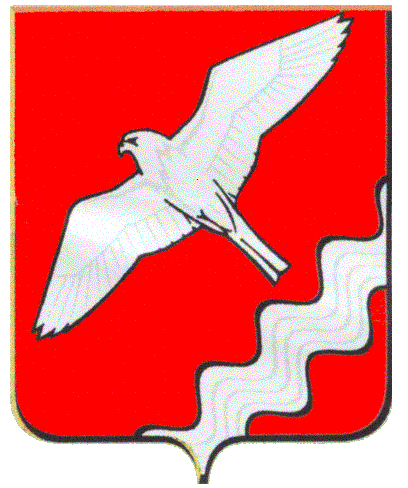 АДМИНИСТРАЦИЯ МУНИЦИПАЛЬНОГО ОБРАЗОВАНИЯКРАСНОУФИМСКИЙ ОКРУГПОСТАНОВЛЕНИЕот 17.05.2021 № 342г. КрасноуфимскВ соответствии с Федеральным законом от 27.07.2010 N 190-ФЗ "О теплоснабжении", Постановлением Правительства Российской Федерации от 22.02.2012 г. № 154 «О требованиях к схемам теплоснабжения, порядку их разработки и утверждения» руководствуясь ст. 26, 31 Устава Муниципального образования Красноуфимский округПОСТАНОВЛЯЮ:Внести в схему теплоснабжения Муниципального образования Красноуфимский округ на период 2013 – 2028 года, утвержденную постановлением администрации Муниципального образования Красноуфимский округ от 13.02.2014 г.  № 198 «Об утверждении схемы теплоснабжения Муниципального образования Красноуфимский округ на 2014-2028 годы»,  изменения, изложив в новой редакции. (Прилагается)Разместить данное постановление на официальном сайте МО Красноуфимский округ.Контроль за исполнением настоящего постановления возложить на заместителя главы администрации МО Красноуфимский округ по строительству и ЖКХ. Глава Муниципального образованияКрасноуфимский округ                                                                О.В. РяписовО внесении изменений в   схему теплоснабжения Муниципального образования Красноуфимский округ на 2014-2028 годы